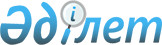 Тәуелсіз Мемлекеттер Достастығына қатысушы мемлекеттердің электр энергетикалық объектілеріндегі авария жағдайларында және басқа да төтенше жағдайларда өзара көмек көрсету туралы келісімді бекіту туралыҚазақстан Республикасының 2004 жылғы 7 шілдедегі N 579 Заңы



       Мәскеуде 2002 жылғы 30 мамырда жасалған Тәуелсіз Мемлекеттер Достастығына қатысушы мемлекеттердің электр энергетикалық объектілеріндегі авария жағдайларында және басқа да төтенше жағдайларда өзара көмек көрсету туралы келісім бекітілсін.

      

Қазақстан Республикасының




      Президенті


					© 2012. Қазақстан Республикасы Әділет министрлігінің «Қазақстан Республикасының Заңнама және құқықтық ақпарат институты» ШЖҚ РМК
				